1. ŠKOLNÍ TÝDENod 4. do 8. září 2023INFORMACE K VÝUCECO NÁS ČEKÁ V TOMTO TÝDNUPOZNÁMKYČESKÝ JAZYK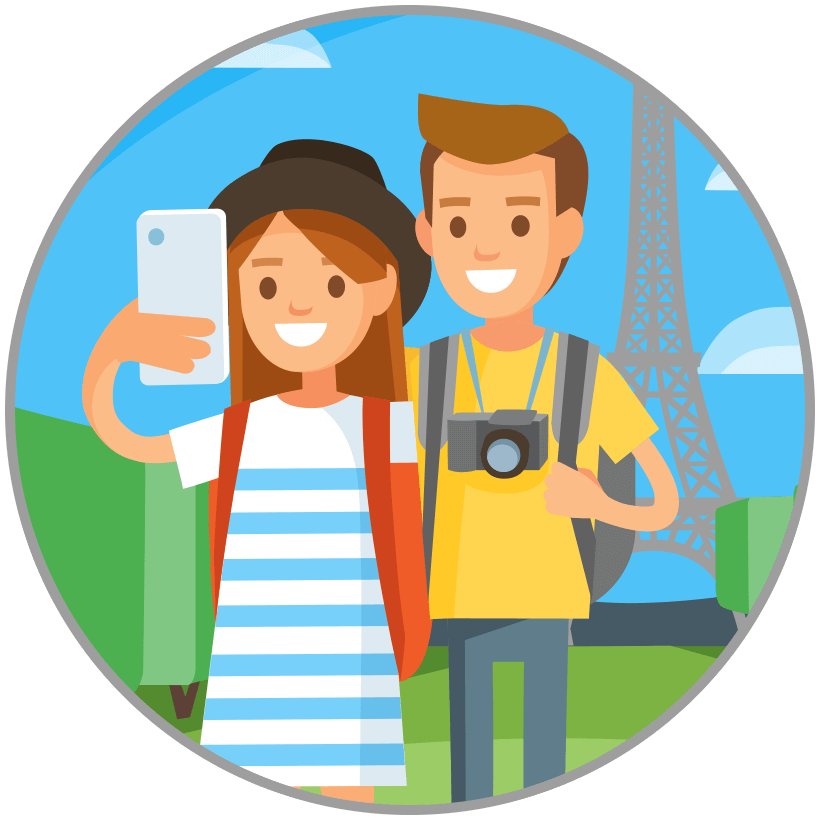 - třídnické práce– opakování 4. roč.MATEMATIKA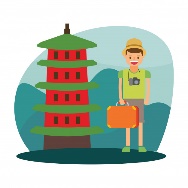 - oživujeme si základní vztahy – opakování 4. roč.ČAS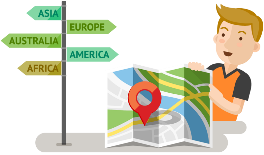 - seznámení s předmětemANGLIČTINA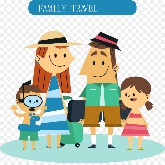 - seznamování a opakování